МИНИСТЕРСТВО ПРОСВЕЩЕНИЯ РФ федеральное государственное бюджетное образовательное учреждение высшего образования «ШАДРИНСКИЙ ГОСУДАРСТВЕННЫЙ ПЕДАГОГИЧЕСКИЙ УНИВЕРСИТЕТ»федеральное государственное бюджетное образовательное учреждение высшего образования «ЮЖНО-УРАЛЬСКИЙ ГОСУДАРСТВЕННЫЙ ГУМАНИТАРНО-ПЕДАГОГИЧЕСКИЙ УНИВЕРСИТЕТфедеральное государственное автономное образовательное учреждение высшего образования«ТЮМЕНСКИЙ ГОСУДАРСТВЕННЫЙ УНИВЕРСИТЕТ»ИНФОРМАЦИОННОЕ ПИСЬМОВсероссийская научно-практическая конференция«СОВРЕМЕННЫЕ ТЕНДЕНЦИИ РАЗВИТИЯ НАЧАЛЬНОГО ОБЩЕГО ОБРАЗОВАНИЯ»Дата проведения: 04 февраля 2021 г. Конференция пройдет в дистанционном формате на платформе Zoom (ссылка будет отправлена всем зарегистрировавшимся участникам конференции).Цель конференции –  обсуждение актуальных вопросов начального общего образования, выявление и распространение инновационного педагогического опыта учителей начальных классов.Формы участия в конференции:очное участие: выступление с докладом либо участие в работе конференции в качестве слушателя;заочное участие: предоставление материалов в сборник материалов конференции.Организационный комитет конференциипредседатель: Скоробогатова Наталья Владимировна, проректор по научной и инновационной работе ФГБОУ ВО «Шадринский государственный педагогический университет», кандидат психологических наук, доцентчлены оргкомитета: Шиганова Галина Александровна, завкафедрой русского языка, литературы и методики обучения русскому языку и литературе ФГБОУ ВО «Южно-Уральский государственный  гуманитарно-педагогический университет», доктор филологических наук, профессор;Милованова Любовь Анатольевна, завкафедрой теории и методики начального образования ФГБОУ ВО «Шадринский государственный педагогический университет», кандидат филологических наук, доцент;Разливинских Ирина Николаевна, кандидат педагогических наук, доцент кафедры теории и методики начального образования ФГБОУ ВО «Шадринский государственный педагогический университет»;Парунина Любовь Владимировна, кандидат педагогических наук, доцент кафедры психологии и педагогики детства института психологии и педагогики ФГАОУ ВО «Тюменский государственный университет»К участию в конференции приглашаются специалисты, учителя начальных классов, преподаватели среднего профессионального образования и высшего образования, а также студенты, магистранты, аспиранты и соискатели.Программа конференции включает Пленарное заседание и работу в секциях по основным направлениям работы. Основные направления работы конференции:Филологическое образование младших школьников.Проблемы современного естественнонаучного образования в начальной школе и пути их решения.Художественно-эстетическое образование младших школьников.Современные технологии в начальной школе.Подготовка будущего учителя начальных классов к профессиональной деятельности.Материалы конференции будут опубликованы в зарегистрированном в научно-техническом центре «Информрегистр» электронном издании; включены в базу данных РИНЦ. Электронное издание материалов конференции будет размещено в электронной библиотеке ШГПУ.Условия участия в конференции:1.	До 30 января 2021 года на электронный адрес оргкомитета kaf_tmno@shgpi.edu.ru отправьте заявку на участие с выступлением в рамах секционных заседании (приложение 4)2.	До 15 февраля 2021 года на электронный адрес оргкомитета kaf_tmno@shgpi.edu.ru отправьте статью, оформленную по требованиям (приложение 1).После прохождения рецензирования Вы получите сообщение по почте о принятии или отказе статьи к печати. При принятии статьи к печати необходимо отправить на электронный адрес оргкомитета заполненные и отсканированные: согласие на обработку персональных данных (приложение 2), и согласие на размещение статьи в базе данных Российского индекса научного цитирования (приложение 3), а также скан квитанции об оплате на электронный адрес оргкомитета kaf_tmno@shgpi.edu.ru Стоимость публикации – 300 рублей (объемом до 8 страниц). Оплата публикации производится путем перевода на указанные банковские реквизиты. В письме указывается тема: «конференция». Файлы именуются по фамилии автора (авторов). Например: «Иванова заявка», «Иванова статья», «Иванова согласие».Внимание! Материалы должны быть тщательно выверены и откорректированы. Статьи, оформленные с нарушением указанных ниже требований, не будут допущены к печати. Принятые для публикации материалы могут подвергаться незначительной коррекции с учетом технологических условий печати. К публикации принимаются материалы, которые ранее не были опубликованы. Все статьи проверяются на наличие некорректных и неправомочных заимствований средствами системы «Антиплагиат.ВУЗ». Уровень оригинальности текста должен составлять не менее 70 %.Авторы несут ответственность за содержание и оригинальность текста статьи, за точность библиографических ссылок. Редколлегия сборника оставляет за собой право отклонять статьи, не соответствующие тематике сборника и предъявляемым требованиям, а также право редактирования статей и изменения стиля изложения, не оказывающих влияния на содержание.Средства для участия в конференции просим перечислять банковским переводом на указанные реквизитыПолучатель: ИНН 4502000900 КПП 450201001 УФК по Курганской области (ШГПУ л/с 20436Х52320)Банковские реквизиты:Расчётный счёт 03214643000000014300Наименование банка получателя: ОТДЕЛЕНИЕ КУРГАН БАНКА РОССИИ//УФК по Курганской области г. КурганБИК 013735150ОКАТО 37405000000ОКТМО 37705000КБК 00000000000000000130Назначение платежа: обучение (публикация статьи)Требования к оформлению печатных материалов:Принимаются материалы не более 8 страниц. Оформление текста. Материалы предоставляются в редакторе Microsoft Word; шрифт Times New Roman, размер – 14, для таблиц – 11; междустрочный интервал – полуторный, без переносов; все поля по 20 мм; отступ абзаца – 1,25; номера страниц не ставятся.Ссылки на источники даются в квадратных скобках в конце предложения, указывая первым номер источника по списку литературы, затем через запятую номер страницы, точка в конце предложения ставится после квадратных скобок (например: [1, c. 12]). Использование автоматических постраничных сносок и ссылок недопустимо.Не допускаются: интервалы между абзацами в основном тексте; внутритекстовые выделения подчёркиванием и прописными буквами; формирование отступов с помощью пробелов.Структура текста:по центру прописными буквами печатается название доклада;ниже по правому краю строчными буквами – инициалы и фамилия автора (авторов), научная степень, научное звание, должность, место работы;через один интервал с красной строки печатается текст статьи;ниже список литературы размещают в строгом алфавитном порядке в конце статьи по образцу https://lib.shgpi.edu.ru/studenty/diplom/obrazcy/ Приложение 1Образец оформления статьи:ПРОФОРИЕНТАЦИОННАЯ РАБОТА В НАЧАЛЬНОЙ ШКОЛЕИ.И. Иванов,к.п.н., доцент кафедры теории и методики начального образованияФГБОУ ВО «ШГПУ»,г. ШадринскТекст статьи, текст статьи, текст статьи, текст статьи, текст статьи, текст статьи, текст статьи, текст статьи, текст статьи, текст статьи.Список использованных источниковАндреев, Г. И. Основы научной работы и оформление результатов научной деятельности : учеб. пособие / Г. И. Андреев, С. А. Смирнов, В. А. Тихомиров. – Москва : Финансы и статистика, 2004. – 272 с. : ил. – Текст : непосредственный.Анисимов, Ю. П. Доходность инновационной деятельности : монография / Ю. П. Анисимов, В. Б. Артеменко, О. А. Зайцева ; Ин-т менеджмента, маркетинга и финансов. – Воронеж : ИММИФ, 2002. – 192 с. – Текст : непосредственный.Боголюбов, А. Н. О вещественных резонансах в волноводе с неоднородным заполнением / А. Н. Боголюбов, А. Л. Делицын. – Текст : непосредственный // Вестник Московского университета. Серия 3 : Физика. Астрономия. – 2001. – № 5. – С. 23-25.Грязев, А. «Пустое занятие»: кто лишает Россию права вето в СБ ООН : в ГА ООН возобновлены переговоры по реформе Совета Безопасности / А. Грязев. – Текст : электронный // Газета.ru : [сайт]. – 2018. – 2 февр. – URL: https://www.gazeta.ru/politics/2018/02/02_a_11634385.shtml (дата обращения: 09.02.2018).Приложение 2Согласие на обработку персональных данныхЯ, _______________________________________________________________________фамилия, имя, отчествов соответствии со статьей 9 Федерального закона от 27 июля 2006 года № 152-ФЗ «О персональных данных» даю свое согласие федеральному государственному бюджетному образовательному учреждению высшего образования «Шадринский государственный педагогический университет» (далее ШГПУ) на обработку моих персональных данных.Предоставляю ШГПУ право осуществлять действия (операции) с моими персональными данными, включая сбор, систематизацию, накопление, хранение, обновление, изменение, использование, обезличивание, блокирование, уничтожение. ШГПУ вправе обрабатывать мои персональные данные посредством внесения их в электронную базу данных.Я ознакомлен(а) с тем, что ШГПУ осуществляет обработку моих персональных данных в целях обеспечения соблюдения законов РФ и иных нормативных правовых актов.Настоящее согласие вступает в силу с момента его подписания и действует бессрочно.Я оставляю за собой право отозвать свое согласие посредством составления соответствующего письменного документа, которое направляется мной в адрес ШГПУ по почте заказным письмом с уведомлением, либо вручается лично представителю ШГПУ.___________________							______________дата 										подписьПриложение 3Проректору по научной и инновационной работе ФГБОУ ВО «Шадринский государственный педагогический университет» Н.В. СкоробогатовойФИОзаявление.Я, (ФИО), прошу выставить мою публикацию в базе данных Российского индекса научного цитирования (РИНЦ): «Название научной статьи».Разрешаю безвозмездное использование предоставленных материалов в электронном виде.Дата 										ПодписьПриложение 4ЗАЯВКА УЧАСТНИКА КОНФЕРЕНЦИИАдрес Оргкомитета: 641870, Россия, Курганская область, г. Шадринск, ул. Кондюрина, 28, аудитория 208.Телефон для справок: +79195996557 Милованова Любовь АнатольевнаОргкомитет будет благодарен Вам за распространение данной информации среди преподавателей университетов, институтов, средних общеобразовательных учреждений, которые будут заинтересованы в публикации материалов.БУДЕМ РАДЫ СОТРУДНИЧЕСТВУ С ВАМИ!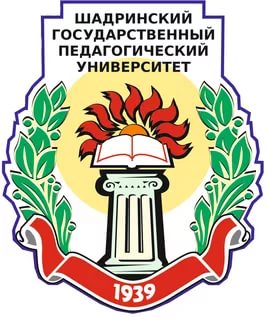 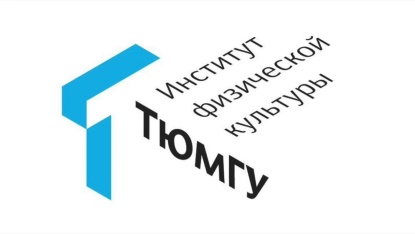 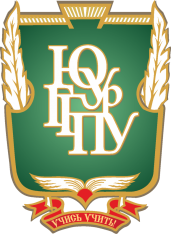 Ф.И.О (полностью)Место работы (учебы)Адрес учрежденияУченая степень, званиеДолжностьЕ-mailТелефонФорма участия (слушатель, выступление, публикация статьи)Тема доклада (для очного участия)Наличие презентацииНазвание статьи (при  необходимости ее публикации)